石家庄市第十五届人民代表大会第一次会议各代表团代表名单（共635名，按姓氏笔画为序）2021年8月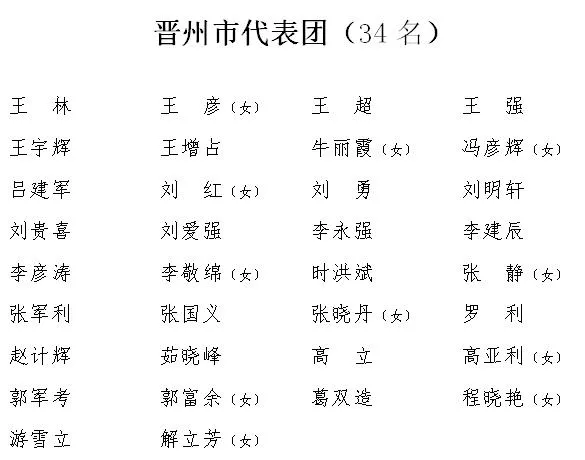 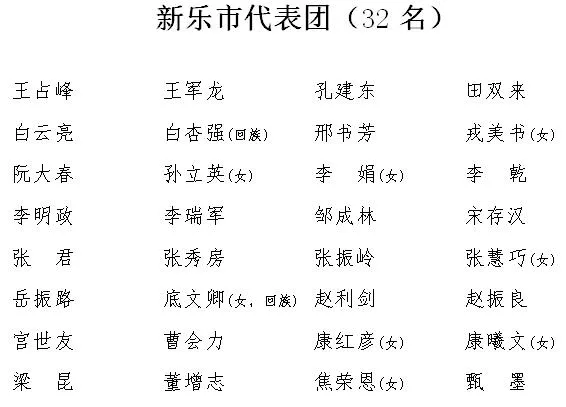 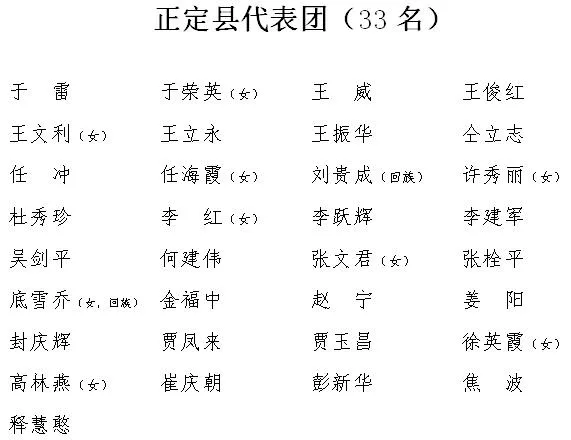 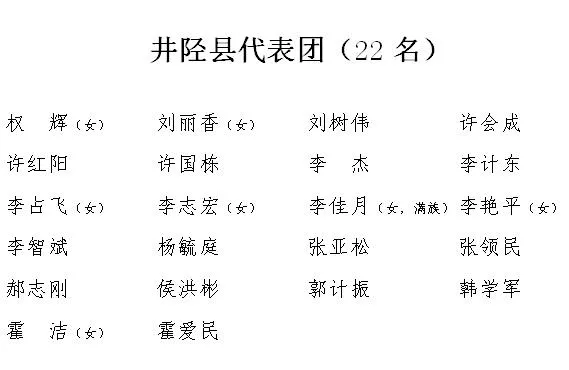 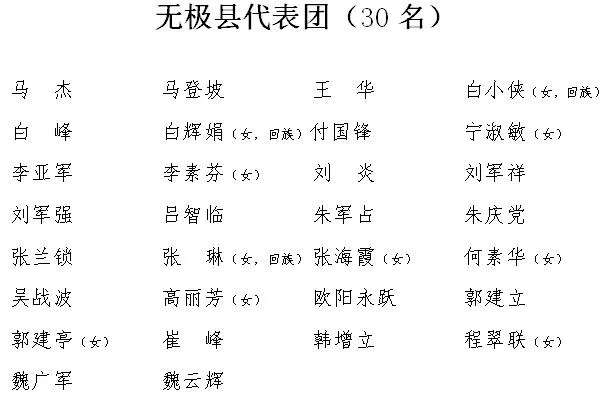 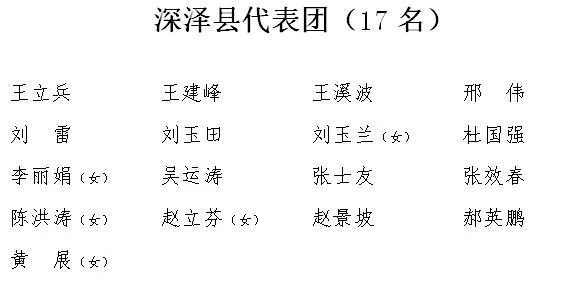 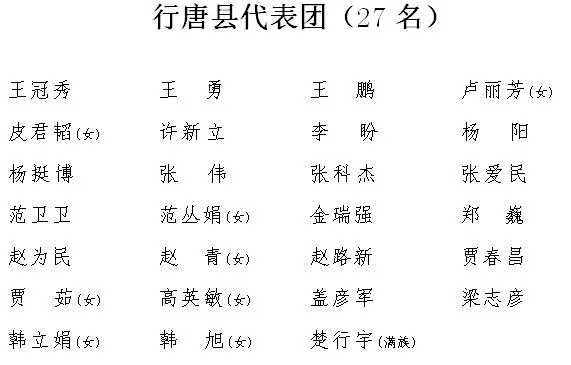 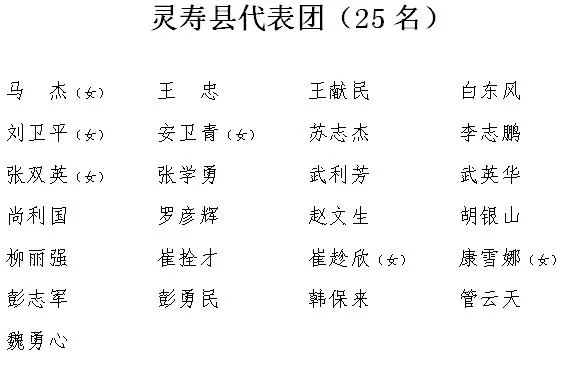 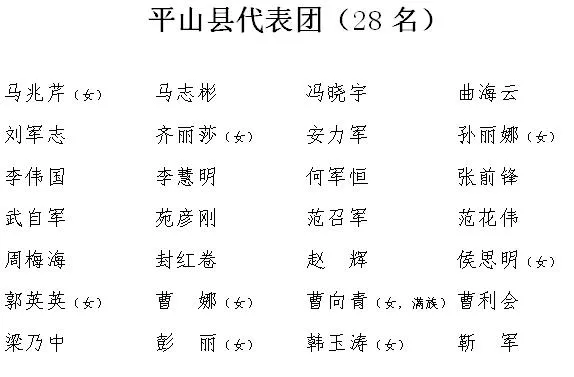 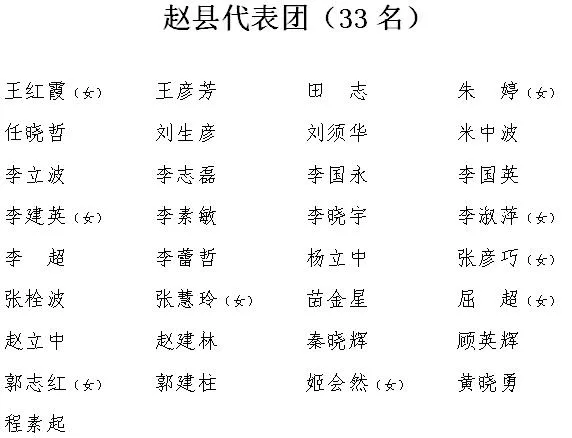 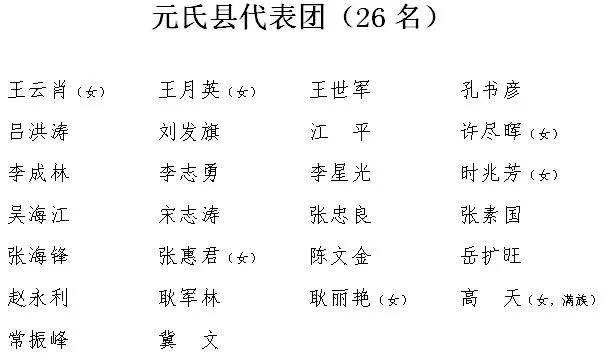 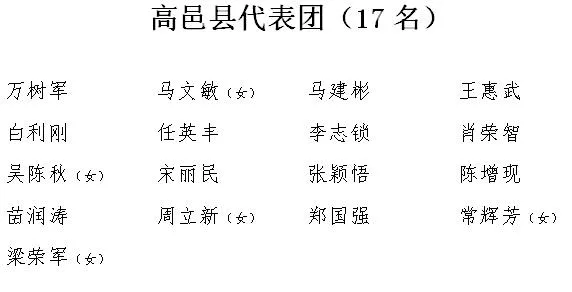 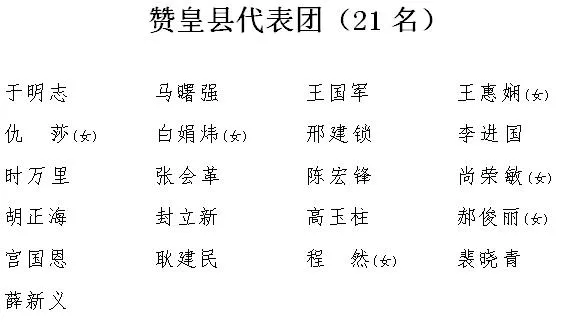 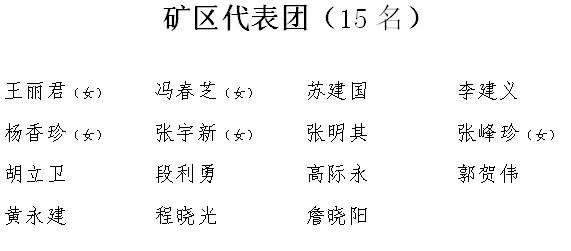 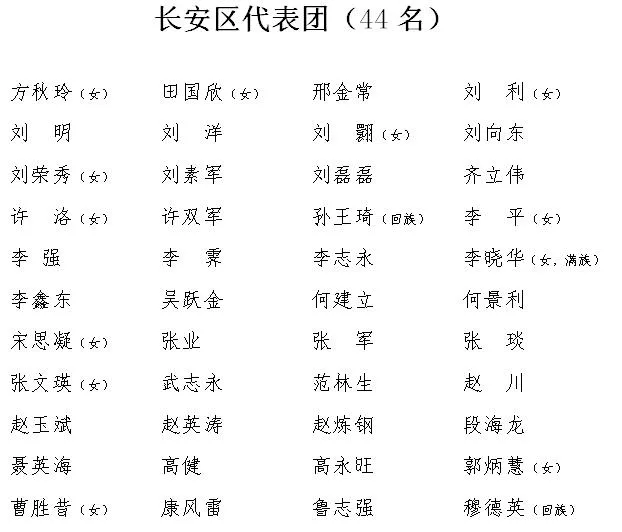 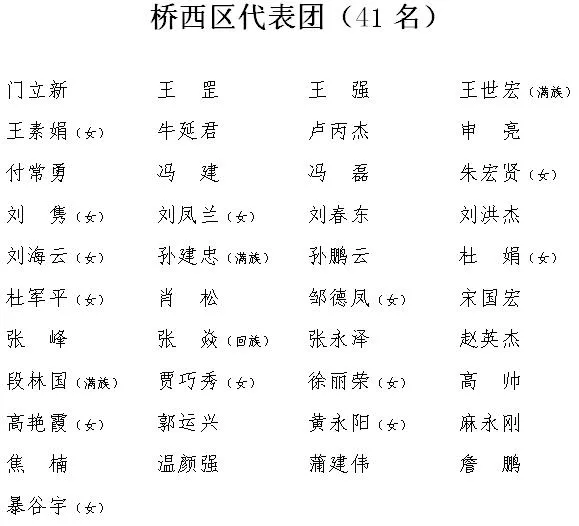 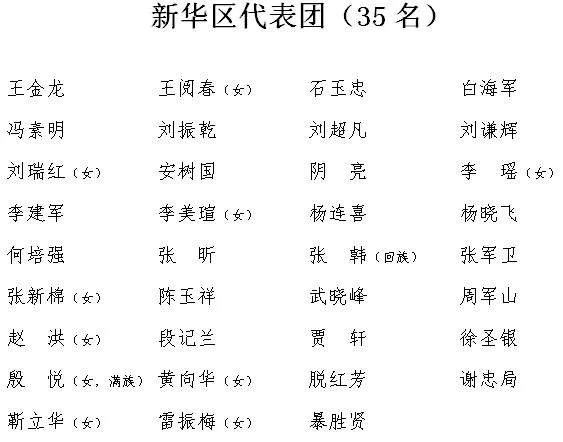 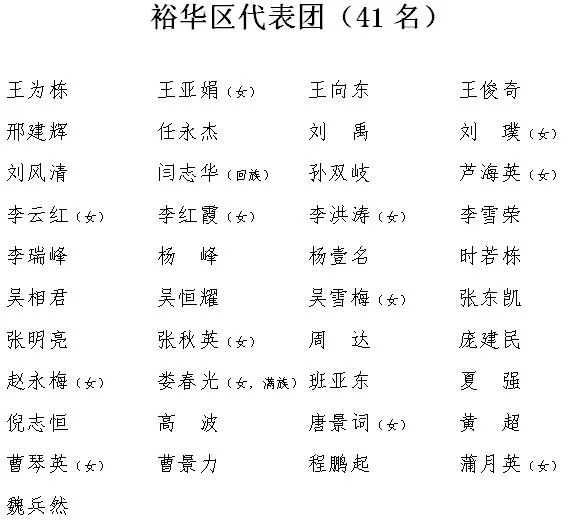 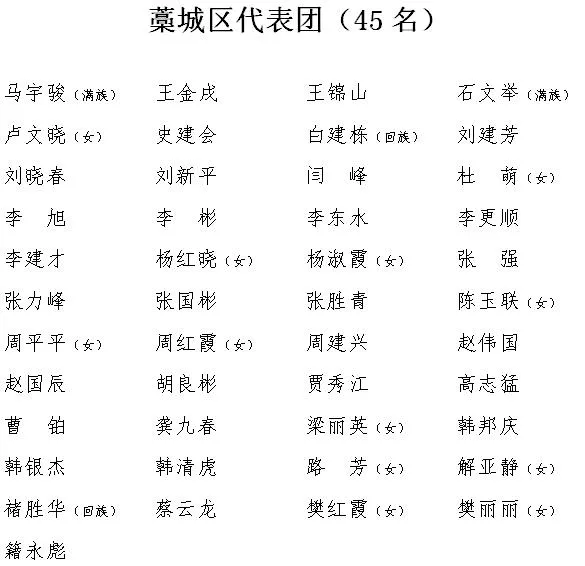 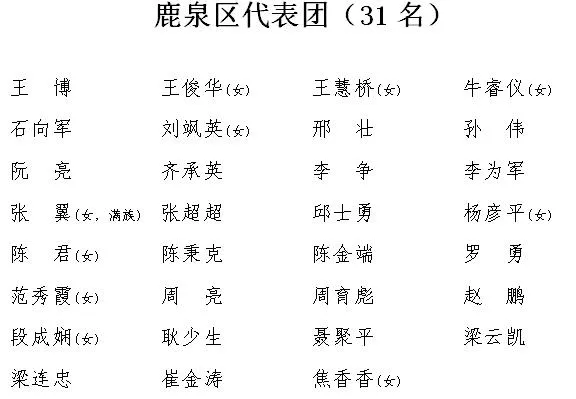 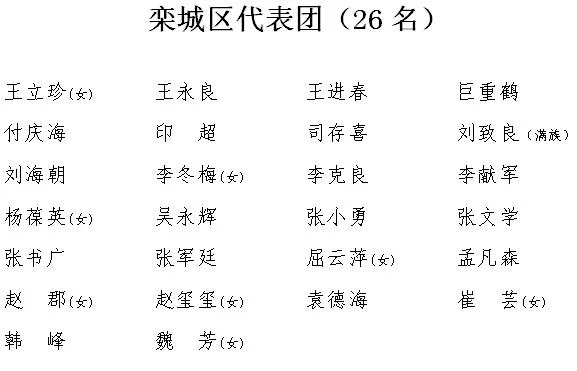 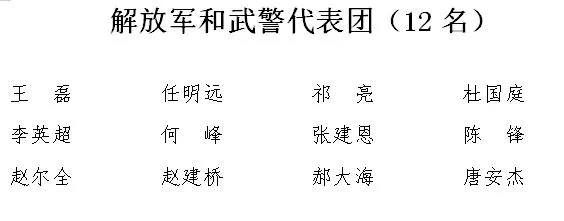 